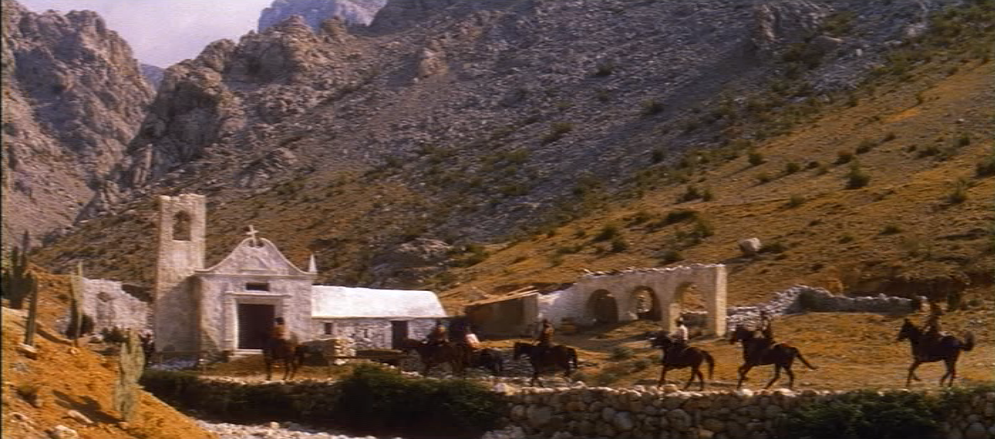                                                                                                                 AUF DEN SPUREN VON                                 WINNETOU UND OLD                                            SHATTERHAND                             Wir laden Sie herzlich zum jährlichen Treffen der Fans von Karl May und der Winnetou-Filme ein. Nachdem wir nun für 7 Jahre jedes Jahr die 50jährigen Jubiläen der Karl May Filme in Starigrad gefeiert haben, veranstalten wir nun seit 2019 die Nostalgietreffen für die Liebhaber der Karl May Filme. Und auch 2020 wird natürlich wieder ein Nostalgietreffen stattfinden. Wir werden sehr viele Original-Drehorte in verschiedenen Nationalparks besuchen. Sandro Florit und Sabrina Kretzschmar werden die Führungen als Experten begleiten. Zudem werden wir auch wieder Stuntmen/Schauspieler treffen, die bei den damaligen Dreharbeiten dabei waren. 14.09. MONTAG15.09. DIENSTAG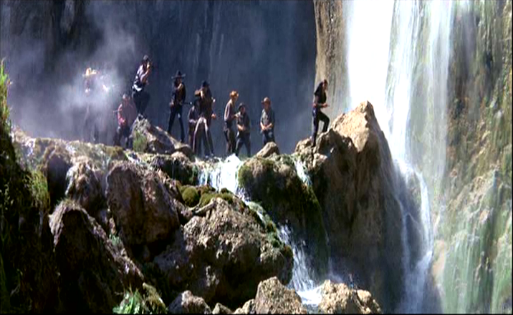 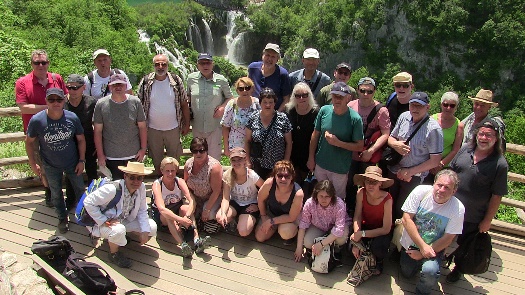 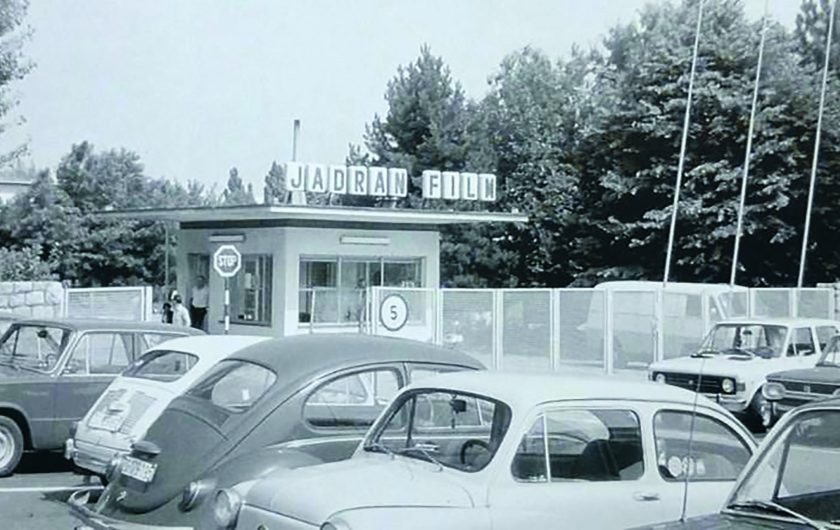 16.09. MITTWOCH17.09. DONNERSTAG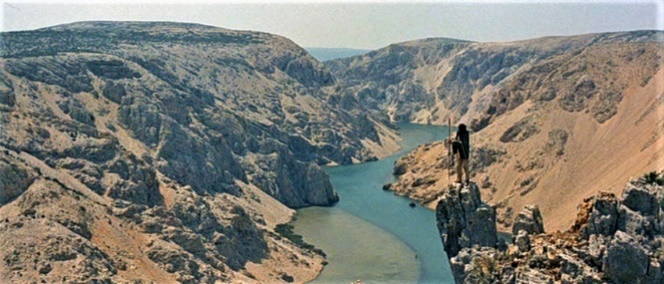 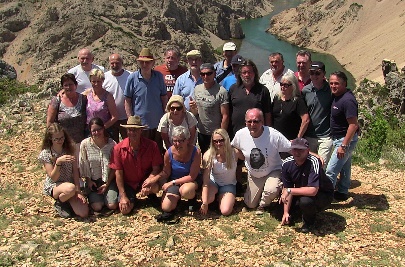 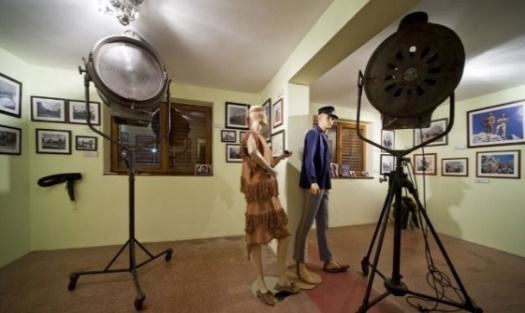 18.09. FREITAG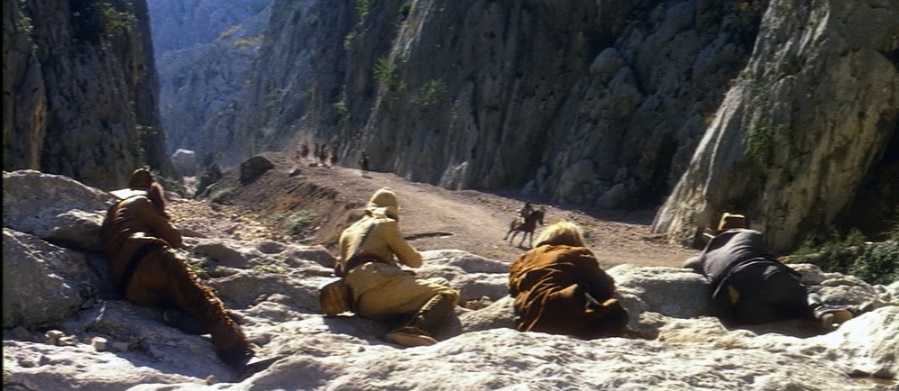 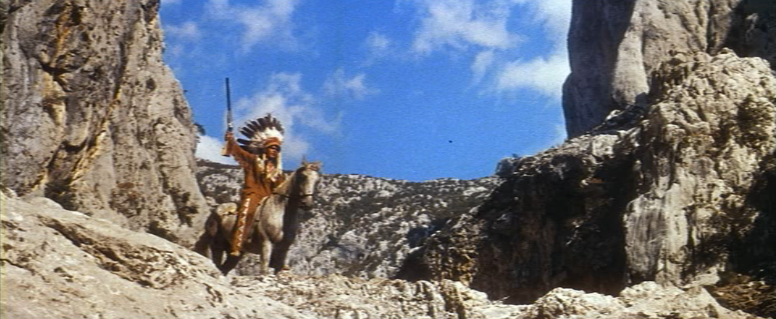 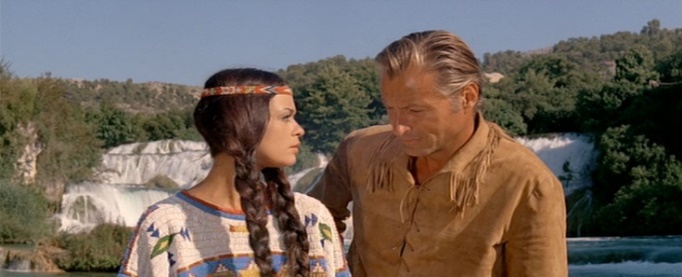 